Наименование государственной услуги:Ежемесячная денежная выплата отдельным категориям ветеранов, жертвам политических репрессий и ветеранам труда Челябинской области.Заявители:1) ветераны Великой Отечественной войны из числа лиц, проработавших в тылу в период с 22 июня 1941 года по 9 мая 1945 года не менее шести месяцев, исключая период работы на временно оккупированных территориях СССР, либо награжденных орденами или медалями СССР за самоотверженный труд в период Великой Отечественной войны;2) ветераны труда и ветераны военной службы;3) реабилитированные лица и лица, пострадавшие от политических репрессий;4) ветераны труда Челябинской области.От имени заявителей могут выступать их законные представители, уполномоченные в порядке, установленном законодательством Российской Федерации.Срок предоставления государственной услуги:Срок предоставления государственной услуги не должен превышать 62 календарных дней со дня обращения заявителя за предоставлением государственной услуги.Документы, необходимые для предоставления государственной услуги, предоставляемые заявителем самостоятельно:Документы, предоставляемые заявителем по собственной инициативе либо подлежащие предоставлению в порядке межведомственного информационного взаимодействия:Основания отказа в предоставлении услуги:Основаниями для отказа в предоставлении государственной услуги являются:1) представление заявителем неполного пакета документов, предусмотренных настоящим Административным регламентом, обязанность по представлению которых возложена на заявителя;2) оформление документов с нарушением требований;3) наличие противоречий в документах, представленных заявителем;4) представление органом социальной защиты справки о получении заявителем ежемесячной денежной выплаты по месту жительства (пребывания).Результат предоставления государственной услуги:Предоставление ежемесячной денежной выплаты.Нормативные правовые акты:1) Закон Российской Федерации от 18 октября 1991 года N 1761-1 "О реабилитации жертв политических репрессий";2) Федеральный закон от 12 января 1995 года N 5-ФЗ "О ветеранах";3) Закон Челябинской области от 28.10.2004 г. N 282-ЗО "О мерах социальной поддержки жертв политических репрессий в Челябинской области";4) Закон Челябинской области от 30.11.2004 г. N 327-ЗО "О мерах социальной поддержки ветеранов в Челябинской области";5) Закон Челябинской области от 24.11.2005 г. N 430-ЗО "О наделении органов местного самоуправления государственными полномочиями по социальной поддержке отдельных категорий граждан";6) Закон Челябинской области от 29.11.2007 г. N 220-ЗО "О звании "Ветеран труда Челябинской области";7) Постановление Правительства Челябинской области от 01.08.2012 г. N 403-П "О Положении о порядке предоставления отдельным категориям ветеранов, жертвам политических репрессий и ветеранам труда Челябинской области ежемесячной денежной выплаты";8) Постановление Губернатора Челябинской области от 09.08.2004 г. N 406 "Об утверждении Положения, структуры и штатной численности Министерства социальных отношений Челябинской области".Дополнительная информация:Справка о составе семьи действительна  30 дней.Выплаты производятся в текущем месяце по заявлениям, поступившим с 01 по 31 число месяца. Учитывая порядок и срок  передачи пакета документов от МФЦ в Управление соцзащиты (следующий за днем приема документов  день):- рекомендовать заявителям обращаться с заявлением до 30 числа (в таком случае заявление будет зарегистрировано в Управлении 31 числа, выплата назначена в текущем месяце);- если заявление  принято 31 числа - по возможности направлять пакет документов в Управление в этот же день (в таком случае заявление в Управлении будет зарегистрировано 31 числа, выплата назначена в текущем месяце);-если с заявлением обратились 31 числа, возможности отправить пакет документов в Управление этот же день, нет, информировать заявителя, что выплата будет ему назначена с 1 числа следующего месяца.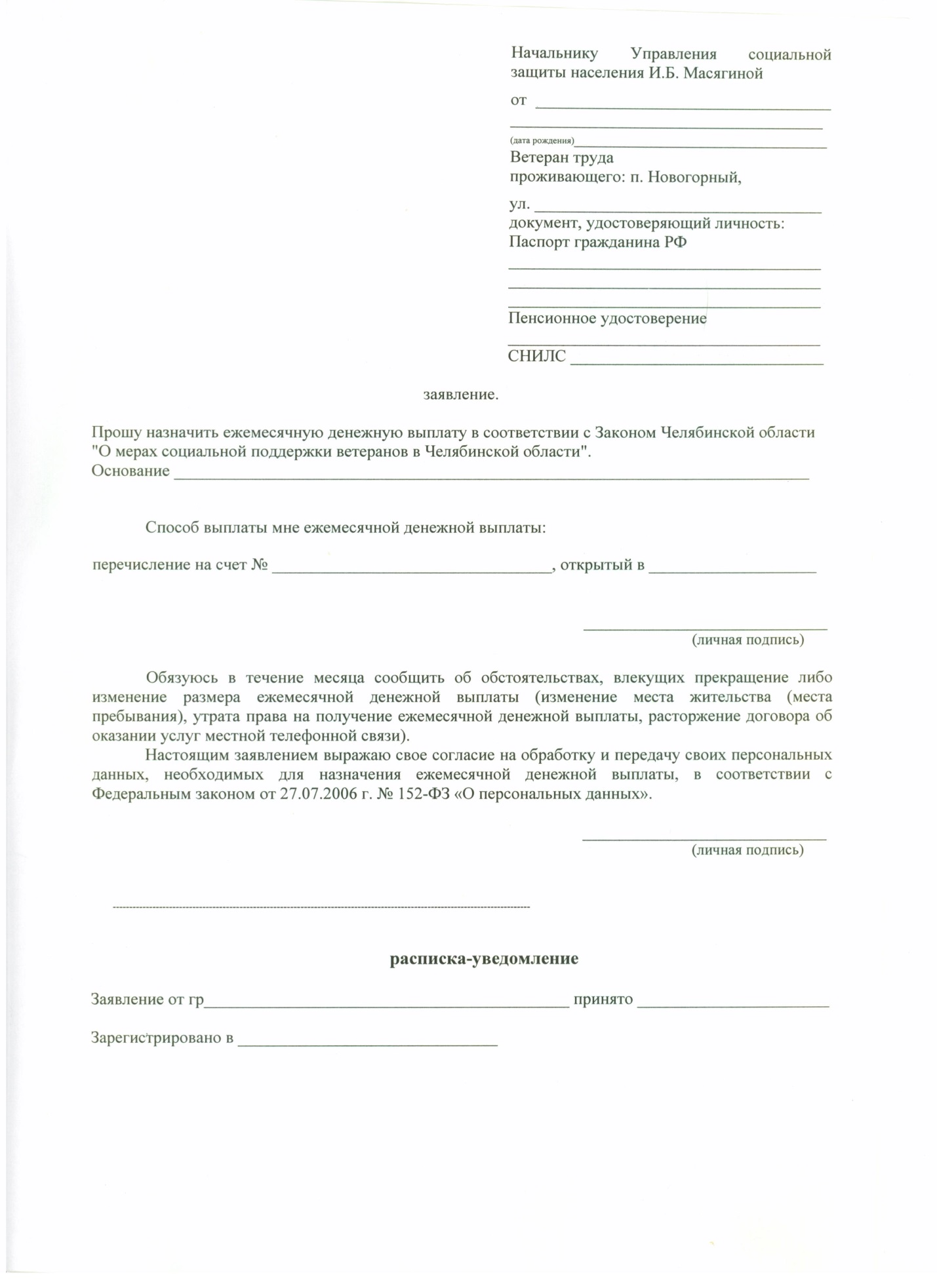 1заявление о назначении ежемесячной денежной выплаты с указанием способа получения ежемесячной денежной выплаты При выборе заявителями способа получения ежемесячной денежной выплаты со счета в кредитной организации в заявлении указывается номер счета.оригинал2документ, удостоверяющий личность (надпись о соответствии копии оригиналу, подпись и Ф.И.О. специалиста - на каждой странице!)копия3документ, подтверждающий право на ежемесячную денежную выплатукопия4договор об оказании услуг местной телефонной связи (в случае если ветеранами труда, ветеранами военной службы, ветеранами труда Челябинской области указаны в заявлении сведения о наличии услуг местной телефонной связи) Важно:  на территории Озерского городского округа местную телефонную связь оказывает только ФГУП «ПО «Маяк», иные операторы связи не оказывают данный вид связи;Договор об оказании услуг связи должен  быть заключен на имя заявителя (не подлежит компенсации оплата услуг связи, если договор заключен на супругу или иное лицо).      ВНИМАТЕЛЬНО СМОТРЕТЬ ДОГОВОР(надпись о соответствии копии оригиналу, подпись и Ф.И.О. специалиста - на каждой странице документа!)При заполнении заявления проверить: наименование оператора связи, указанного в договоре и в заявлении (должны быть идентичны).копия5документ, подтверждающий полномочия представителя гражданина (в случае если от имени гражданина выступает его представитель)копия1справка органа социальной защиты населения по месту жительства гражданина о неполучении им ежемесячной денежной выплаты по месту жительства (в случае если гражданин желает получать ежемесячную денежную выплату по месту пребывания)оригинал2справка о неполучении ежемесячной денежной выплаты по прежнему месту жительства (пребывания) (в случае изменения гражданином места жительства (пребывания))оригинал3пенсионное удостоверениекопия4документ, содержащий сведения о регистрации по месту жительства и (или) месту пребывания гражданинаоригинал